Executive Director Update – Steve EarnestDISTRICT CONTRACTS – “True-Up” contracts have been completed and will be sent to the districts the week of February 14th. MOCC -  February 2022 – 3 paid events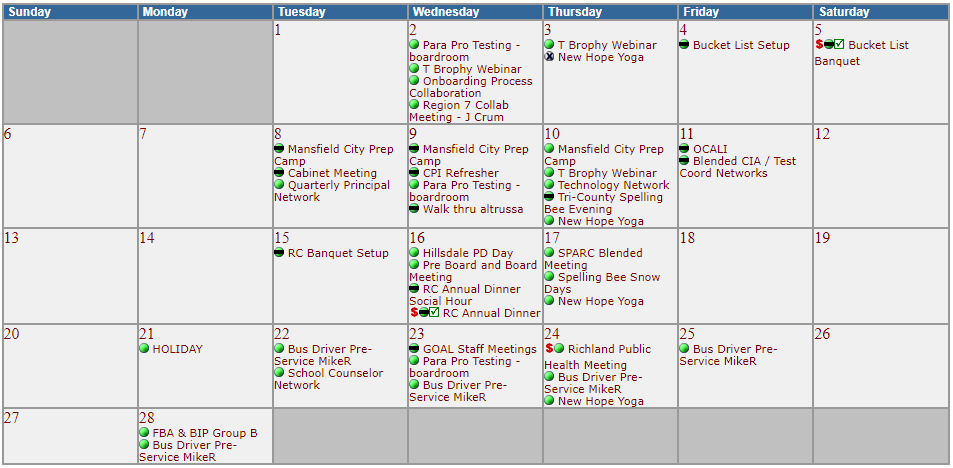 February 2021 – 1 paid events (February 2020 – 3 paid events)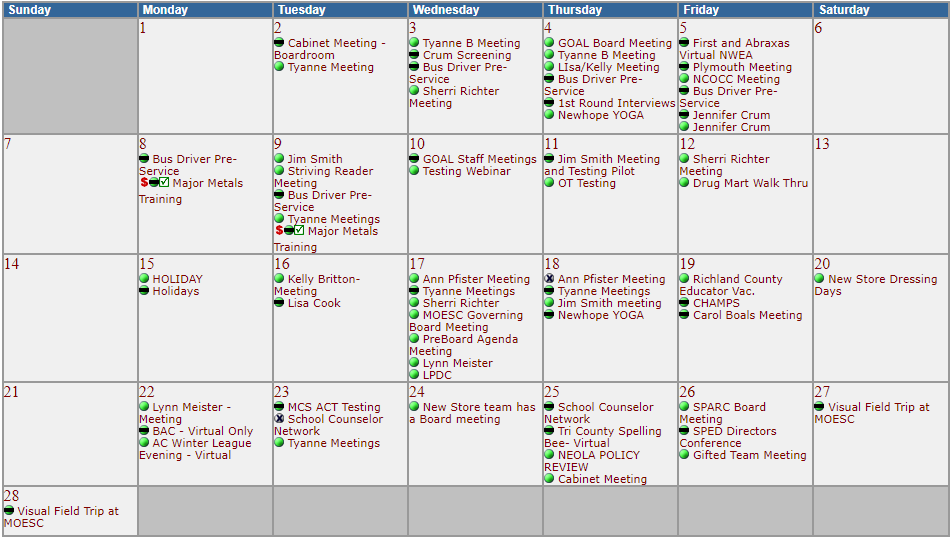 Fingerprinting - thru January 2022 – 1,271 prints, $22,499 marginavg. thru January (Pre-COVID) – 1,665 prints, $22,577 marginPrint Shop - thru December 2021 - $1,030 marginthru December 2020 - $(12,131) marginGOAL Digital Academy -FTE’s = 700 in 2022 and 775 in 2021Tomorrow Center -FTE’s = 87 in 2022 and 87 in 2021